DSWD DROMIC Report #41 on the Taal Volcano Eruptionas of 08 February 2020, 6PMSituation OverviewAt 5:30 PM, 12 January 2020, the Philippine Institute of Volcanology and Seismology (PHIVOLCS) has raised alert level 4 over Taal Volcano, indicating that hazardous eruption is possible within hours to days.  In its 8:00 AM, 26 January 2020 advisory, the agency has lowered the alert status of Taal Volcano from Alert Level 4 to Alert Level 3 (decreased tendency towards hazardous Eruption), recommending that entry into Taal’s Permanent Danger Zone within seven 7-kilometer radius from the Main Crater is strictly prohibited. 					Source: Philippine Institute of Volcanology and Seismology (PHIVOLCS)Status of Affected Families / PersonsA total of 134,520 families or 504,709 persons were affected by the Taal Volcano eruption in Region CALABARZON (see Table 1).Table 1. Number of Affected Families / PersonsNote: The decrease in the number of affected families and persons in some areas is due to the ongoing assessment and validation being conducted. Number of affected barangays are yet to be determined.* Affected City/Municipality** Host LGU*** Affected LGU at the same time hosting IDPs from other affected LGU(s)Sources: DSWD-FOs III, NCR, and CALABARZONStatus of Displaced Families / Persons Inside Evacuation Centers There are 6,857 families or 24,153 persons taking temporary shelter in 135 evacuation centers in Region CALABARZON (see Table 2).Table 2. Number of Displaced Families / Persons Inside Evacuation CentersNote: Previously reported IDPs accommodated in ECs opened in the municipalities of Agoncillo, Lemery, San Nicolas, Taal, and Talisay were transferred to other ECs in nearby municipalities/cities. The increase in the number of evacuation centers is due to the re-opening of other ECs. Ongoing assessment and validation are continuously being conducted in the Region. Source: DSWD-FO CALABARZONOutside Evacuation Centers There are 56,625 families or 211,045 persons currently staying with their relatives and/or friends (see Table 3).Table 3. Number of Displaced Families / Persons Outside Evacuation CentersNote: Ongoing assessment and validation are continuously being conducted. Sources: DSWD-FOs III, NCR, and CALABARZONDamaged HousesThere are 2,308 damaged houses; of which, 328 are totally damaged and 1,980 are partially damaged by the fire (see Table 4).Table 4. Number of Damaged HousesNote: Ongoing assessment and validation are continuously being conducted.Source: DSWD-FO CALABARZONAssistance ProvidedA total of ₱14,053,800.04 worth of assistance was provided by DSWD to the affected families (see Table 5).Table 5. Cost of Assistance Provided to Affected Families / PersonsSources: DSWD-FOs NCR and CALABARZON DSWD DISASTER RESPONSE INFORMATION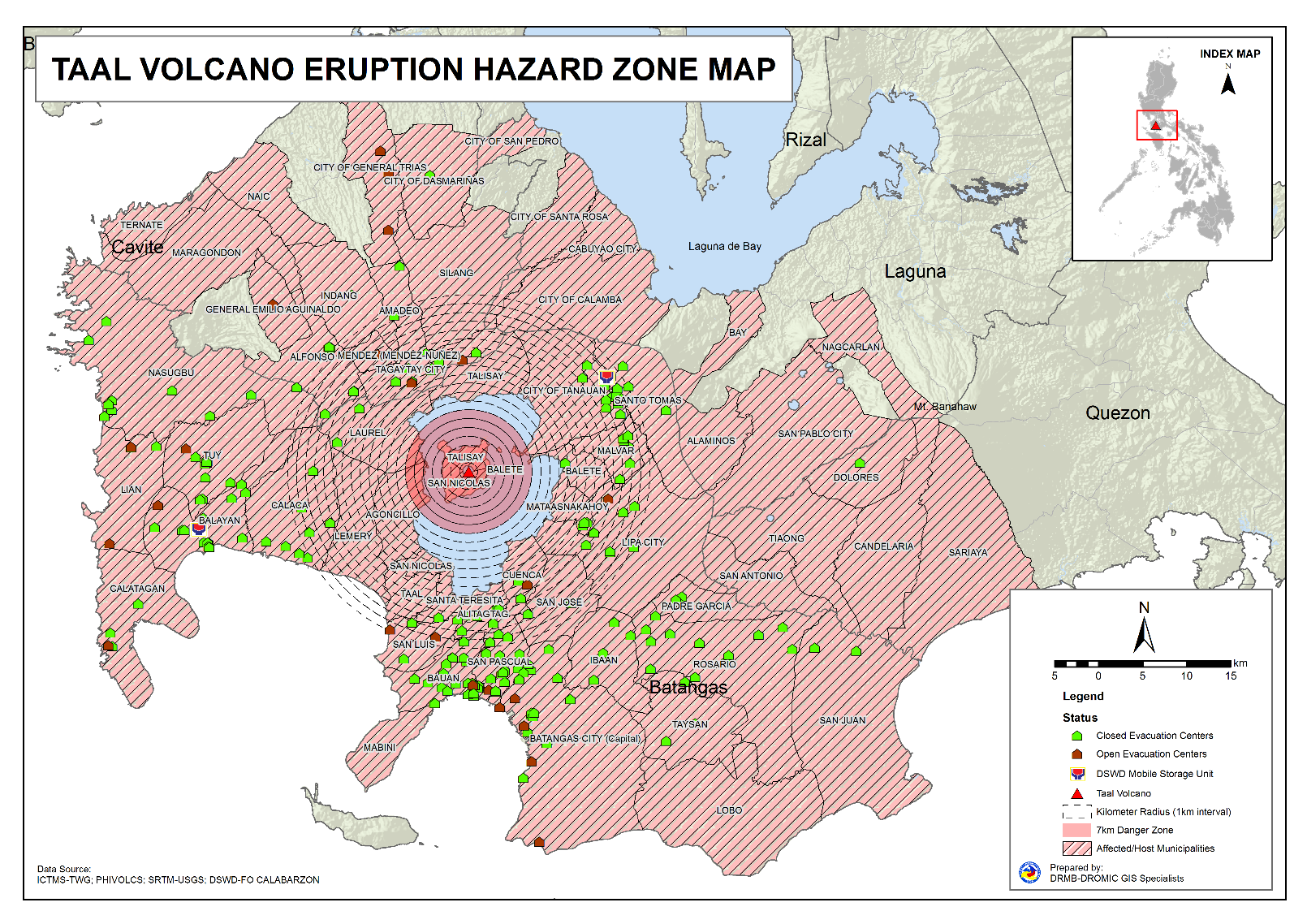 Situational ReportsDSWD-DRMBDSWD-FO IDSWD-FO CALABARZONDSWD-FO IIIDSWD-FO NCRDSWD-FO CAR*****The Disaster Response Operations Monitoring and Information Center (DROMIC) of the DSWD-DRMB is closely coordinating with the concerned DSWD Field Offices for any significant disaster response updates.Prepared by:						CLARRIE MAE A. CASTILLOLESLIE R. JAWILIReleasing OfficerPHOTO DOCUMENTATION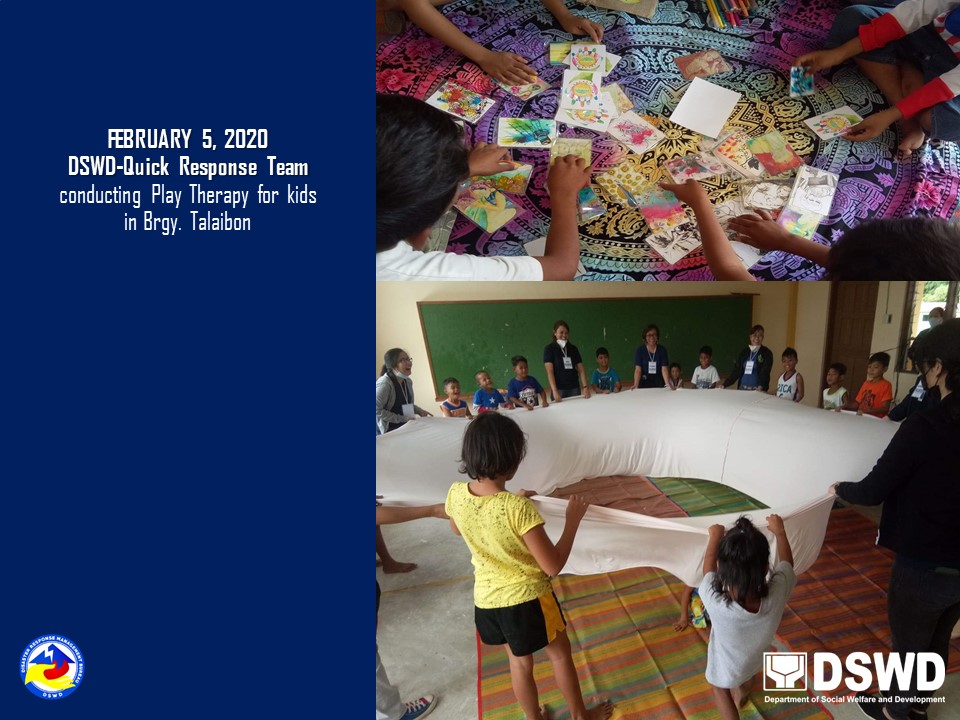 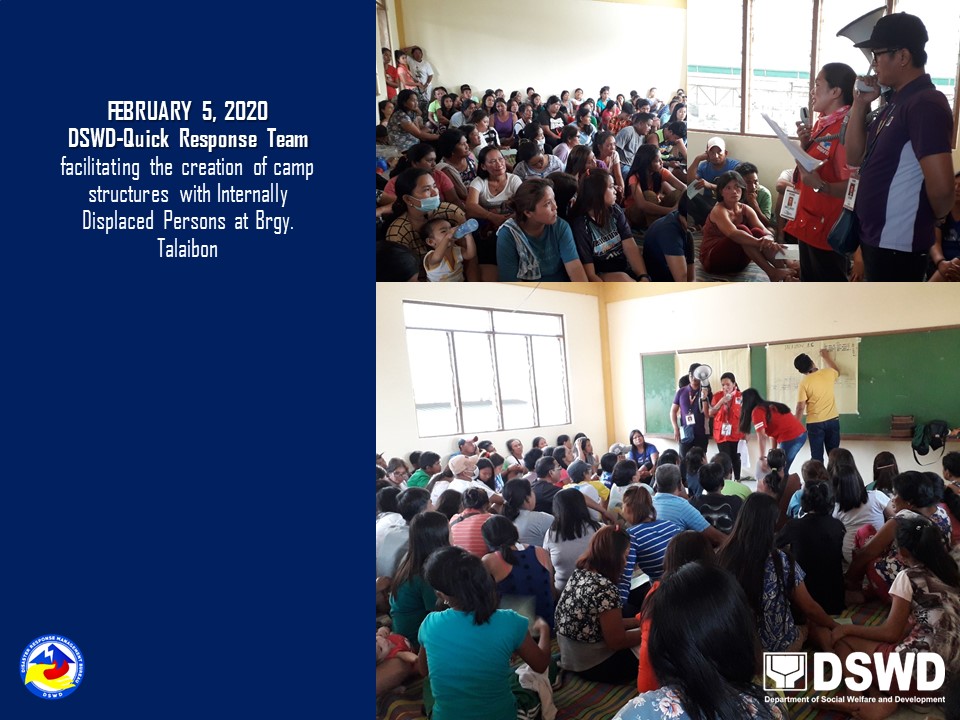 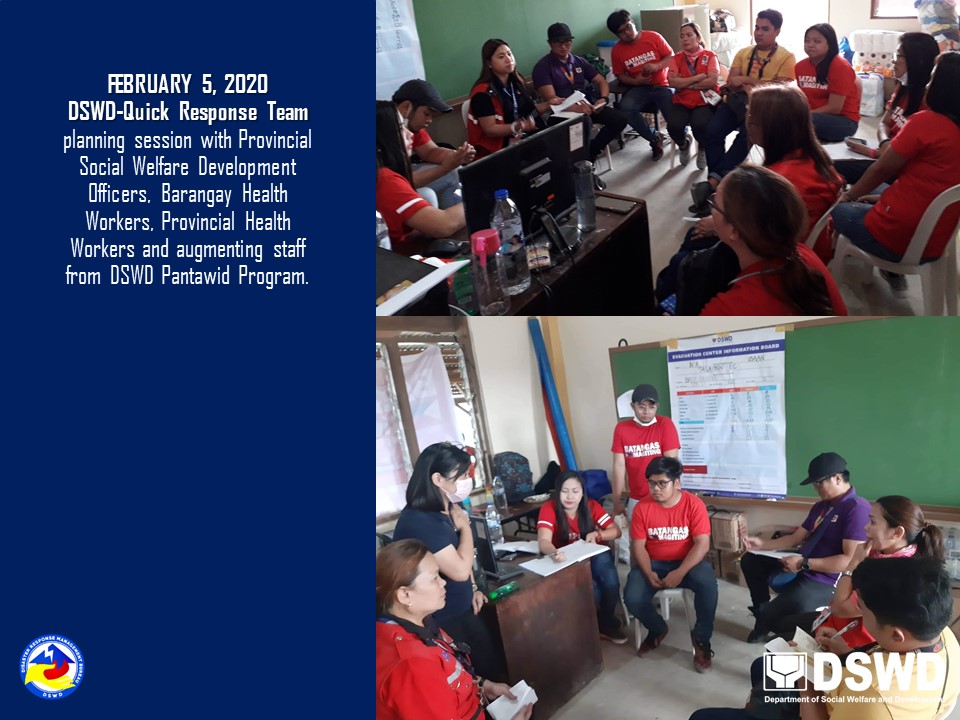 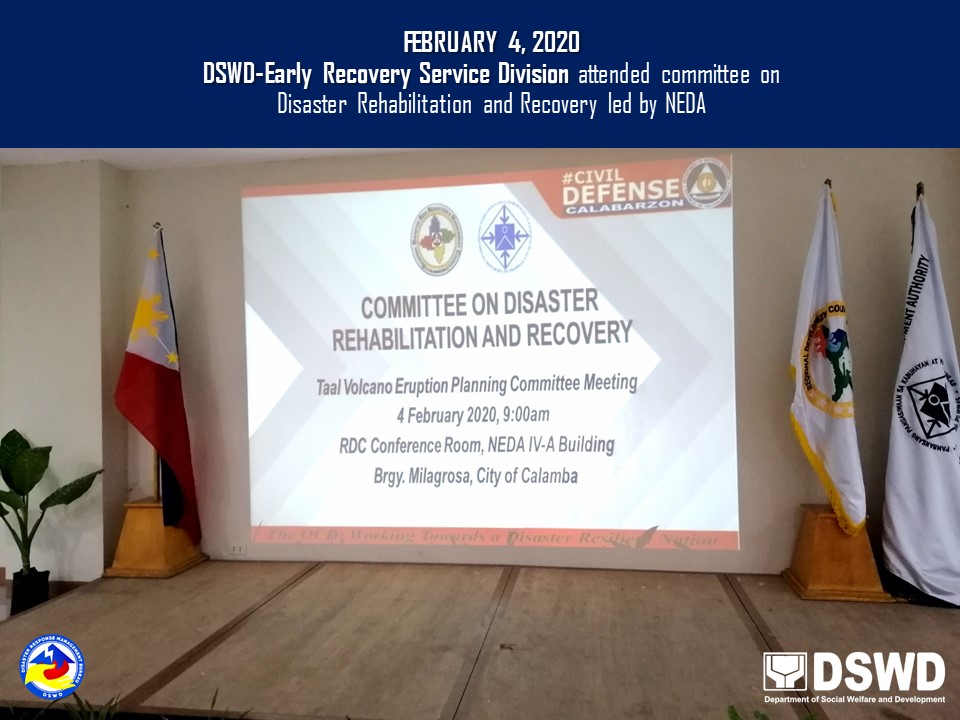 REGION / PROVINCE / MUNICIPALITY REGION / PROVINCE / MUNICIPALITY  NUMBER OF AFFECTED  NUMBER OF AFFECTED  NUMBER OF AFFECTED REGION / PROVINCE / MUNICIPALITY REGION / PROVINCE / MUNICIPALITY  Barangays  Families  Persons GRAND TOTALGRAND TOTAL    -    134,520  504,709 NCRNCR    -        1,599      6,208 Caloocan City**Caloocan City**-51210Makati City**Makati City**-2078Malabon City**Malabon City**-32141Mandaluyong CityMandaluyong City-72273Manila City**Manila City**-210814Marikina City**Marikina City**-15Muntinlupa City**Muntinlupa City**-3671406Navotas**Navotas**-1248Paranaque City**Paranaque City**-123446Taguig City**Taguig City**-5902257Quezon City**Quezon City**-61262San Juan City**San Juan City**-1756Valenzuela City**Valenzuela City**-43212REGION IIIREGION III    -    99         353 BataanBataan    -      3  11 Hermosa**   -     3 11 BulacanBulacan    -    14  44 Baliuag**   -     2 11 Calumpit**   -     1   7 Guiguinto**   -     2   4 Hagonoy**   -     1   4 City of Malolos (capital)**   -     7 14 Plaridel**   -     1   4 Nueva EcijaNueva Ecija    -    10  30 Cabanatuan City**   -     3   5 Cabiao**   -     3   9 Talavera**   -     4 16 PampangaPampanga    -    50         184 Angeles City**   -     5 18 Apalit**   -   17 71 Masantol**   -     3   9 Mexico**   -   17 57 City of San Fernando (capital)**   -     2   5 Santa Ana**   -     6 24 TarlacTarlac    -      5  27 Capas**   -     1   6 Paniqui**   -     1   4 City of Tarlac (capital)**   -     3 17 ZambalesZambales    -    17  57 Iba (capital)**   -     3   9 Olongapo City**   -     5 17 San Felipe**   -     4   9 San Narciso**   -     5 22 CALABARZONCALABARZON    -    132,822  498,148 BatangasBatangas    -      90,550  341,158 Agoncillo*   -   73        387 Alitagtag**   -       1,873     6,231 Balayan**   -       5,332   18,777 Balete*   -          607     1,788 Batangas City (capital)**   -     12,495   46,764 Bauan**   -       8,814   32,307 Calaca*   -       2,280     8,547 Calatagan**   -       2,314     8,272 Cuenca*   -       1,105     3,786 Ibaan**   -       1,870     6,658 Laurel*   -       1,120     4,699 Lemery*   -          348     1,585 Lian**   -          921     3,571 Lipa City***   -       7,476   31,471 Lobo**   -          346     1,341 Mabini*   -       1,182     4,031 Malvar**   -       7,061   28,799 Mataas Na Kahoy*   -       1,109     3,923 Nasugbu**   -       2,540     9,023 Padre Garcia**   -          708     3,031 Rosario**   -       2,895   11,920 San Jose**   -       2,126     8,456 San Juan   -       1,429     5,070 San Luis**   -       5,135   17,833 San Nicolas*   -   10 95 San Pascual**   -       5,881   20,460 Santa Teresita**   -          395     1,282 Santo Tomas**   -       2,699   11,651 Taal*   -          209     1,001 Talisay*   -          325     1,455 City of Tanauan*   -       6,915   25,827 Taysan**   -          822     3,039 Tuy**   -       2,135     8,078 CaviteCavite    -      26,866    97,420 Alfonso**   -       2,856   10,979 Amadeo**   -          881     3,274 Bacoor**   -          514     1,849 Carmona   -          328     1,253 Dasmariñas**   -          691     2,671 General Emilio Aguinaldo**   -          128        489 General Trias**   -       1,473     5,766 Indang**   -          368     1,330 Maragondon**   -          529     2,319 Mendez (MENDEZ-NUÑEZ)**   -          362     1,335 Naic**   -          187        668 Noveleta   -   16 56 Silang**   -          377     1,485 Tagaytay City***   -       3,421   12,707 Tanza   -          151        636 Ternate**   -   28 99 Trece Martires City (capital)**   -     14,556   50,504 LagunaLaguna    -        8,694    33,143 Alaminos**   -          709     2,518 Bay**   -          558     2,142 Cabuyao**   -          688     3,482 City of Calamba**   -       5,370   19,608 Cavinti**   -   51        217 Kalayaan**   -   24        103 Los Baños**   -          304     1,026 Magdalena**   -   46        172 Majayjay**   -   62        229 Nagcarlan**   -          116        408 Pakil**   -   25 95 Pila**   -          154        551 San Pablo City**   -          289     1,426 Santa Cruz (capital)**   -          149        607 City of Santa Rosa**   -          136        504 Siniloan**   -   13 55 QuezonQuezon    -        6,202    24,415 Agdangan   -   17 67 Atimonan   -   13 66 Calauag   -     1   4 Candelaria**   -       1,306     5,917 Catanauan   -   37        134 Dolores**   -          620     2,368 General Luna   -   28        121 Gumaca**   -   19 67 Infanta**   -   12 45 Lopez   -     9 47 Lucban   -   29 91 Lucena City (capital)**   -          266     1,053 Macalelon   -     4 18 Mauban   -   44        170 Mulanay   -   14 54 Padre Burgos   -   28 93 Pagbilao**   -   90        355 Panukulan   -   12 45 Perez   -   12 31 Pitogo**   -   38        152 Plaridel   -     2   9 Polillo   -     5 20 Quezon   -   10 31 Real**   -   15 51 Sampaloc**   -     9 23 San Antonio**   -          673     2,785 Sariaya**   -       1,202     4,274 Tagkawayan   -     7 32 City of Tayabas**   -          123        522 Tiaong**   -       1,557     5,770 RizalRizal    -           510      2,012 Angono**   -   17 55 City of Antipolo**   -          156        659 Baras**   -     2 10 Binangonan**   -   27        114 Cainta**   -   82        315 Cardona**   -     4 17 Jala-Jala**   -   73        282 Morong**   -   17 55 Pililla**   -   27 93 Rodriguez (Montalban)**   -   19 80 Tanay**   -   19 55 Taytay**   -   53        223 Teresa**   -   14 54 REGION / PROVINCE / MUNICIPALITY REGION / PROVINCE / MUNICIPALITY  NUMBER OF EVACUATION CENTERS (ECs)  NUMBER OF EVACUATION CENTERS (ECs) NUMBER OF DISPLACEDNUMBER OF DISPLACEDNUMBER OF DISPLACEDNUMBER OF DISPLACEDREGION / PROVINCE / MUNICIPALITY REGION / PROVINCE / MUNICIPALITY  NUMBER OF EVACUATION CENTERS (ECs)  NUMBER OF EVACUATION CENTERS (ECs) INSIDE ECsINSIDE ECsINSIDE ECsINSIDE ECsREGION / PROVINCE / MUNICIPALITY REGION / PROVINCE / MUNICIPALITY  NUMBER OF EVACUATION CENTERS (ECs)  NUMBER OF EVACUATION CENTERS (ECs) FamiliesFamiliesPersonsPersonsREGION / PROVINCE / MUNICIPALITY REGION / PROVINCE / MUNICIPALITY  CUM  NOW  CUM  NOW  CUM  NOW GRAND TOTALGRAND TOTAL  750  135   61,935     6,857 230,975   24,153 CALABARZONCALABARZON  750  135   61,935     6,857 230,975   24,153 BatangasBatangas  606    99   54,732     5,768 203,069   20,153 Alitagtag    14     3     1,168        167     3,919        577 Balayan    49   10     4,408        668   15,344     2,156 Balete      4     2        607        245     1,788        760 Batangas City (capital)    46   10     4,747        818   18,865     3,039 Bauan    53     4     5,775        142   21,173        462 Calaca    18    -       2,280  -       8,547  -   Calatagan    25     7     1,338        297     4,735     1,111 Cuenca    13     1     1,105  39     3,786        102 Ibaan    28     8     1,263        352     4,623     1,339 Laurel    11     6     1,120        473     4,699     1,764 Lian    14     8        532        161     1,930        519 Lipa City    17    -       2,695  -     10,511  -   Lobo      1    -          160  -          613  -   Mabini      8     1        378  29     1,736        115 Malvar    12    -       1,418  -       5,400  -   Mataas Na Kahoy      9     1        734  29     2,532        103 Nasugbu    21     2     2,281  39     8,142        154 Padre Garcia    11     1        708  35     3,031        116 Rosario    33     1     1,220  32     4,840        109 San Jose    22     2     1,232        112     5,152        498 San Juan    10     2        333  33     1,176        104 San Luis    27   19     5,300     1,597   18,335     5,320 San Pascual    40     3     3,034        104   10,420        343 Santa Teresita      4     1        318  53     1,070        194 Santo Tomas    14    -       2,675  -     11,531  -   Talisay      2     2        207        206        774        756 City of Tanauan    57    -       6,587  -     24,586  -   Taysan    11     1        264  43     1,004        180 Tuy    23     4        845  94     2,807        332 CaviteCavite  116    27     6,075        776   23,512     3,025 Alfonso    14    -       1,728  -       7,056  -   Amadeo      2    -          400  -       1,540  -   Dasmariñas    11     2        394  65     1,431        226 General Emilio Aguinaldo      2     1  90  33        369        121 General Trias    17   17        481        444     1,922     1,887 Indang      1    -    26  -    77  -   Maragondon      9     2        299  39     1,056        102 Mendez (MENDEZ-NUÑEZ)    10    -          131  -          500  -   Naic      1     1  49    7        177  25 Noveleta      1    -    16  -    56  -   Silang      7     3  80  49        245        148 Tagaytay City    37     1     2,202        139     8,348        516 Tanza      3    -          151  -          636  -   Ternate      1    -    28  -    99  -   LagunaLaguna    18      5        919        158     3,582        548 Alaminos      1    -    18  -    63  -   Bay      2     1  90  26        386        110 Cabuyao      1    -    40  -          247  -   City of Calamba    10     4        628        132     2,215        438 Pakil      1    -      5  -    20  -   San Pablo City      1    -          109  -          526  -   Santa Cruz (capital)      1    -    18  -    86  -   City of Santa Rosa      1    -    11  -    39  -   QuezonQuezon    10      4        209        155        812        427 Dolores      5     2        165        130        630        315 Lucena City (capital)      1     1  21  21  88  88 San Antonio      4     1  23    4  94  24 REGION / PROVINCE / MUNICIPALITY REGION / PROVINCE / MUNICIPALITY  NUMBER OF DISPLACED  NUMBER OF DISPLACED  NUMBER OF DISPLACED  NUMBER OF DISPLACED REGION / PROVINCE / MUNICIPALITY REGION / PROVINCE / MUNICIPALITY  OUTSIDE ECs  OUTSIDE ECs  OUTSIDE ECs  OUTSIDE ECs REGION / PROVINCE / MUNICIPALITY REGION / PROVINCE / MUNICIPALITY  Families  Families  Persons  Persons REGION / PROVINCE / MUNICIPALITY REGION / PROVINCE / MUNICIPALITY  CUM  NOW  CUM  NOW GRAND TOTALGRAND TOTAL  72,055   56,625 270,695 211,045 NCRNCR    1,599     1,599     6,208     6,208 Caloocan CityCaloocan City5151210210Makati CityMakati City20207878Malabon CityMalabon City3232141141Mandaluyong CityMandaluyong City7272273273Manila CityManila City210210814814Marikina cityMarikina city1155Muntinlupa CityMuntinlupa City36736714061406NavotasNavotas12124848Paranaque CityParanaque City123123446446Taguig CityTaguig City59059022572257Quezon CityQuezon City6161262262San Juan CitySan Juan City17175656Valenzuela CityValenzuela City4343212212REGION IIIREGION III 99  99        353        353 BataanBataan   3    3  11  11 Hermosa   3    3  11  11 BulacanBulacan 14  14  44  44 Baliuag   2    2  11  11 Calumpit   1    1    7    7 Guiguinto   2    2    4    4 Hagonoy   1    1    4    4 City of Malolos (capital)   7    7  14  14 Plaridel   1    1    4    4 Nueva EcijaNueva Ecija 10  10  30  30 Cabanatuan City   3    3    5    5 Cabiao   3    3    9    9 Talavera   4    4  16  16 PampangaPampanga 50  50        184        184 Angeles City   5    5  18  18 Apalit 17  17  71  71 Masantol   3    3    9    9 Mexico 17  17  57  57 City of San Fernando (capital)   2    2    5    5 Santa Ana   6    6  24  24 TarlacTarlac   5    5  27  27 Capas   1    1    6    6 Paniqui   1    1    4    4 City of Tarlac (capital)   3    3  17  17 ZambalesZambales 17  17  57  57 Iba (capital)   3    3    9    9 Olongapo City   5    5  17  17 San Felipe   4    4    9    9 San Narciso   5    5  22  22 CALABARZONCALABARZON  70,357   54,927 264,134 204,484 BatangasBatangas  35,288   24,425 135,050   92,401 Alitagtag       705        705     2,312     2,312 Balayan       924        896     3,433     3,390 Batangas City (capital)    7,748     6,313   27,899   21,766 Bauan    3,039     1,291   11,134     4,428 Calatagan       976        756     3,537     2,651 Ibaan       607        607     2,035     2,035 Lian       389        323     1,641     1,301 Lipa City    4,781     4,781   20,960   20,960 Lobo       186        129        728        405 Mabini       804        340     2,295     1,125 Malvar    5,643     1,508   23,399     6,173 Mataas Na Kahoy       375        375     1,391     1,391 Nasugbu       259        259        881        881 Rosario    1,675     1,675     7,080     7,080 San Jose       957        498     3,512     1,982 San Juan    1,096        325     3,894     1,111 San Pascual    2,847     2,432   10,040     8,552 Santa Teresita 77  77        212        212 Santo Tomas 24  -          120  -   City of Tanauan       328        302     1,241     1,160 Taysan       558        147     2,035        459 Tuy    1,290        686     5,271     3,027 CaviteCavite  20,791   19,414   73,908   68,424 Alfonso    1,128        889     3,923     3,017 Amadeo       481        315     1,734        946 Bacoor       514        432     1,849     1,572 Carmona       328        328     1,253     1,253 Dasmariñas       297        297     1,240     1,240 General Emilio Aguinaldo 38  38        120        120 General Trias       992        566     3,844     2,029 Indang       342        161     1,253        555 Maragondon       230        219     1,263     1,218 Mendez (MENDEZ-NUÑEZ)       231        231        835        835 Naic       138        138        491        491 Silang       297        297     1,240     1,240 Tagaytay City    1,219        947     4,359     3,404 Trece Martires City (capital)  14,556   14,556   50,504   50,504 LagunaLaguna    7,775     5,006   29,561   19,651 Alaminos       691        155     2,455        578 Bay       468        468     1,756     1,756 Cabuyao       648        648     3,235     3,235 City of Calamba    4,742     2,636   17,393     9,858 Cavinti 51    8        217  32 Kalayaan 24  24        103        103 Los Baños       304        304     1,026     1,026 Magdalena 46  44        172        171 Majayjay 62  62        229        229 Nagcarlan       116        116        408        408 Pakil 20  17  75  75 Pila       154        154        551        551 San Pablo City       180        180        900        900 Santa Cruz (capital)       131  52        521        209 City of Santa Rosa       125        125        465        465 Siniloan 13  13  55  55 QuezonQuezon    5,993     5,572   23,603   21,996 Agdangan 17  17  67  67 Atimonan 13  13  66  66 Calauag   1    1    4    4 Candelaria    1,306     1,270     5,917     5,706 Catanauan 37  37        134        134 Dolores       455        455     1,738     1,738 General Luna 28  28        121        121 Gumaca 19  19  67  67 Infanta 12  12  45  45 Lopez   9    9  47  47 Lucban 29  29  91  91 Lucena City (capital)       245        192        965        803 Macalelon   4    4  18  18 Mauban 44  44        170        170 Mulanay 14  14  54  54 Padre Burgos 28  28  93  93 Pagbilao 90  90        355        355 Panukulan 12  12  45  45 Perez 12  12  31  31 Pitogo 38  38        152        152 Plaridel   2    2    9    9 Polillo   5    5  20  20 Quezon 10  10  31  31 Real 15  11  51  41 Sampaloc   9    9  23  23 San Antonio       650        650     2,691     2,691 Sariaya    1,202     1,202     4,274     4,274 Tagkawayan   7    7  32  32 City of Tayabas       123        123        522        522 Tiaong    1,557     1,229     5,770     4,546 RizalRizal       510        510     2,012     2,012 Angono 17  17  55  55 City of Antipolo       156        156        659        659 Baras   2    2  10  10 Binangonan 27  27        114        114 Cainta 82  82        315        315 Cardona   4    4  17  17 Jala-Jala 73  73        282        282 Morong 17  17  55  55 Pililla 27  27  93  93 Rodriguez (Montalban) 19  19  80  80 Tanay 19  19  55  55 Taytay 53  53        223        223 Teresa 14  14  54  54 REGION / PROVINCE / MUNICIPALITY REGION / PROVINCE / MUNICIPALITY   NO. OF DAMAGED HOUSES   NO. OF DAMAGED HOUSES   NO. OF DAMAGED HOUSES REGION / PROVINCE / MUNICIPALITY REGION / PROVINCE / MUNICIPALITY   NO. OF DAMAGED HOUSES   NO. OF DAMAGED HOUSES   NO. OF DAMAGED HOUSES REGION / PROVINCE / MUNICIPALITY REGION / PROVINCE / MUNICIPALITY   NO. OF DAMAGED HOUSES   NO. OF DAMAGED HOUSES   NO. OF DAMAGED HOUSES REGION / PROVINCE / MUNICIPALITY REGION / PROVINCE / MUNICIPALITY  Total  Totally  Partially GRAND TOTALGRAND TOTAL    2,308        328     1,980 CALABARZONCALABARZON    2,308        328     1,980 BatangasBatangas    2,308        328     1,980 Laurel       537        136        401 Talisay 21  14    7 City of Tanauan    1,750        178     1,572 REGION / PROVINCE / MUNICIPALITY REGION / PROVINCE / MUNICIPALITY  COST OF ASSISTANCE  COST OF ASSISTANCE  COST OF ASSISTANCE  COST OF ASSISTANCE  COST OF ASSISTANCE REGION / PROVINCE / MUNICIPALITY REGION / PROVINCE / MUNICIPALITY  DSWD  LGU  NGOs  OTHERS  GRAND TOTAL GRAND TOTALGRAND TOTAL14,053,800.04 - - - 14,053,800.04 NCRNCR 233,026.12 - - -  233,026.12 Caloocan CityCaloocan City 4,916.70 - - -  4,916.70 Makati CityMakati City 22,697.80 - - -  22,697.80 Malabon CityMalabon City 2,269.78 - - -  2,269.78 Manila CityManila City 115,001.03 - - -  115,001.03 Marikina cityMarikina city 1,134.89 - - -  1,134.89 Muntinlupa CityMuntinlupa City 2,269.78 - - -  2,269.78 Quezon CityQuezon City 67,335.65 - - -  67,335.65 San Juan CitySan Juan City 17,400.49 - - -  17,400.49 CALABARZONCALABARZON13,820,773.92 - - - 13,820,773.92 BatangasBatangas10,944,163.24 - - - 10,944,163.24 Agoncillo64,113.80  -  -  - 64,113.80 Balayan981,695.42  -  -  - 981,695.42 Balete301,712.00  -  -  - 301,712.00 Batangas City (capital) 1,538,207.86  -  -  -  1,538,207.86 Bauan 1,048,449.20  -  -  -  1,048,449.20 Calaca192,341.40  -  -  - 192,341.40 Calatagan161,038.78  -  -  - 161,038.78 Cuenca150,856.00  -  -  - 150,856.00 Laurel82,216.52  -  -  - 82,216.52 Lipa City 1,306,022.14  -  -  -  1,306,022.14 Mabini61,850.96  -  -  - 61,850.96 Malvar36,428.40  -  -  - 36,428.40 Mataas Na Kahoy167,056.00  -  -  - 167,056.00 Nasugbu95,416.42  -  -  - 95,416.42 Rosario76,550.96  -  -  - 76,550.96 San Jose130,113.30  -  -  - 130,113.30 San Juan156,890.24  -  -  - 156,890.24 San Luis 1,510,522.48  -  -  -  1,510,522.48 San Pascual521,584.62  -  -  - 521,584.62 Santa Teresita94,285.00  -  -  - 94,285.00 Santo Tomas 1,238,386.50  -  -  -  1,238,386.50 Taal673,389.50  -  -  - 673,389.50 City of Tanauan283,002.00  -  -  - 283,002.00 Tuy72,033.74  -  -  - 72,033.74 CaviteCavite 833,157.58 - - -  833,157.58 Alfonso325,848.96  -  -  - 325,848.96 Amadeo98,056.40  -  -  - 98,056.40 General Emilio Aguinaldo48,273.92  -  -  - 48,273.92 Indang16,670.50  -  -  - 16,670.50 Maragondon206,108.00  -  -  - 206,108.00 Naic25,005.75  -  -  - 25,005.75 Tagaytay City101,827.80  -  -  - 101,827.80 Ternate11,366.25  -  -  - 11,366.25 LagunaLaguna 728,901.90 - - -  728,901.90 Bay274,361.84  -  -  - 274,361.84 Cabuyao201,392.76  -  -  - 201,392.76 San Pablo City253,147.30  -  -  - 253,147.30 QuezonQuezon1,314,551.20 - - - 1,314,551.20 Candelaria378,875.00  -  -  - 378,875.00 San Antonio873,825.24  -  -  - 873,825.24 Tiaong61,850.96  -  -  - 61,850.96 DATESITUATIONS / ACTIONS UNDERTAKEN08 February 2020The Disaster Response Management Bureau (DRMB) is on BLUE Alert Status and is closely coordinating with DSWD-FO CALABARZON and other DSWD Field Offices for significant disaster response updates.Continuous deployment of DRMB Personnel in Batangas.DATESITUATIONS / ACTIONS UNDERTAKEN01 February 2020DSWD-FO I Team 2 assisted in the direct distribution of donations to Internally Displaced Persons (IDPs) in their respective areas of assignment. Likewise, assisted in the proper recording and monitoring on the progress of the IDPs as well as the food and non-food donations in the evacuation centers.Social preparation was provided to the IDPs in Pooc Brgy. Hall who returned to their residences.DSWD-FO I team conducted dialogue with the Camp Manager of Canda Elementary School regarding the strategies/appropriate mechanisms in transferring IDPs to potential ECs.One (1) responder from DSWD-FO I team 2 in Dalig Elementary School assisted in transferring the IDPs from Canda Elementary School to Balayan Senior High School, Canda, Balayan, Batangas in preparation for the classes to resume on 03 February 2020.The team visited and monitored Lucban National High School, Balayan, Batangas where displaced population were already returned home. Per report, there were volunteers who do the cleaning and fixing of the school rooms in preparation for the classes to resume on 03 February 2020.Psychosocial Support Processing (PSP) was also conducted to the IDPs inside evacuation center in Canda Elementary School.Close coordination with the Regional Disaster Risk Reduction and Management Council 1 (RDRRMC1) through the Office of Civil Defense Region 1 (OCD R1) is continuously conducted for any significant updates.DATESITUATIONS / ACTIONS UNDERTAKEN08 February 2020Continuous coordination with LSWDOs on the validation of the updated IDPs status report and number of totally and partially damaged houses per affected LGUs.Coordination with LGUs of San Nicolas and Laurel for the outreach program and medical mission on 13 February by Widus Foundation, Inc. and Foundation of Our Lady of Peace Mission, Inc.Recommended to concerned LGUs the possible closure of ECs in Bauan and Calatagan.07 February 2020Continuous updating of stockpiles and standby funds to storage and warehouse.Cash assistance was provided to 921 affected families from LGU Balayan with a total amount of ₱2,763,000.00.Facilitated the issuance of 5,000 DAFAC forms for Agoncillo and 2,000 DAFAC forms for Lemery.Facilitated the vehicle request of Foundation of Our Lady of Peace Mission, Inc.Facilitate request for vehicle from AFP-OCD to haul 1,366 packs of rice in GMA Warehouse for distribution to San Luis and Mataas na Kahoy on 08 February 2020.Responded to letters requesting fund augmentation and family food packs from APEC Partylist.One staff assisted the CSWDO Batangas City for distribution of the remaining 800 family food packs to families outside evacuation center.04 February 2020Facilitate the hauling of 21 sacks weevil rice from Nasugbu and delivered to GMA Warehouse.Transferred 1 family with 5 individuals to Morong, Rizal which was also coordinated with MSWDO Morong as part of their monitoring.Released 60 FFPs and 20 boxes of sleeping kits to Malvar, Batangas.Released assorted goods to Laurel, Batangas.Sorted out 614 DAFAC Forms from LGU of Balayan, Bauan, and Calatagan, Batangas. It was observed that some forms are not completely filled-up especially on the name ECs, LGU, and signature of Brgy. Captain/ Social Worker.DRMD conducted assessment and possible establishment of Tent City in Malainin and Talaibon.01 February 2020There is a total of 61 ECs with established Community Kitchen/ Cooking Counters in the following municipalities: Balayan, Lian, Nasugbu, Tuy, Bauan, Mabini, San Luis, San Pascual, Alitagtag, Sto. Tomas, Padre Garcia, Rosario and Batangas City.DATESITUATIONS / ACTIONS UNDERTAKEN29 January 2020Convened the 1st Regional Response Cluster meeting for Taal Volcano Phreatic Eruption last Jan. 16, 2020. The following were the agreements:OCD, DSWD and DPWH to conduct Ocular Inspection of Regional Evacuation Centers as possible evacuation centers of affected families of the Taal Volcanic Eruption. Other agencies are welcome to join the ocular inspection.LGUs to inform their LCEs and concerned officials of this development.Response Cluster Members to provide primary and alternate names of contact persons and contact details for continuity of instructions/ information.For DepEd, to submit updates to the RDRRMC3.For DTI, request for price and supply monitoring report re N95 masks.DSWD-FO III provided the following augmentation to IV-A:3,000 Family Food Packs (Jan. 13, 2020) and additional 1000 FFPs (Jan. 16, 2020) amounting to Php 1,452,717.0042 Boxes of Smoked Fish and 166 Boxes of Arrozcaldo (ready to eat food from DOST region III)10 boxes of drinking water (Released on January 17, 2020)1,000 Sleeping Kit (Php 750,750 Cost)1,000 Malong (Php 250,000 Cost)Deployed has 3 teams with 10 members each trained on Camp Coordination and Camp Management, Mental Health and Psychosocial Support and Incident Command System.Continuous monitoring of IDPs from Region 4a who sought refuge to their relatives/friends in the Central Luzon region.Repacking of relief items for stockpiling.DATESITUATIONS / ACTIONS UNDERTAKEN31 January 2020A total of ₱233,026.12 worth of assistance; of which, 208 family food packs worth ₱78,445.12 and 204 sleeping kits worth ₱ 154,581.00, were provided by DSWD-FO NCR to the walk-in IDPs from Batangas who evacuated in Makati City. DSWD-FO NCR deployed 11 staff at Malvar National High School Evacuation Center for augmentation SupportA total of ₱ 217,134.19 worth of assistance was provided by DSWD-FO NCR to the walk-in IDPs from Batangas who evacuated in Metro Manila, breakdown as follows: 196 family food packs amounting to ₱ 73,919.44 and 189 sleeping kits amounting to ₱143,214.75 to the walk-in IDPs from Batangas who evacuated in Metro Manila.DSWD-FO NCR is continuously coordinating with the LGUs particularly Malabon, Parañaque, Taguig, Muntinlupa, Valenzuela, and Makati City for any augmentation assistance needed for the IDPs.DATESITUATIONS / ACTIONS UNDERTAKEN28 January 2020The augmenting personnel were deployed and was able to accomplish the following tasks:a. Conduct courtesy call to the Local Governments of Nasugbu and Calataganb. Account the IDPsc. Conduct Camp Activities for the IDPsd. Interview the displaces familiese. Assist the evacuees who are either transferring or going back to their housesf. Provided feedback to CO and CALABARZON in terms of Data Tracking MonitoringDSWD-FO CAR augmented assistance to DSWD-FO CALABARZON with a total amount of ₱1,760,275.00 breakdown as follows: 1,490 Family Food Packs amounting to ₱536,4500.00; 2,000 Pieces Malong amounting to ₱ 500,000.00; 500 Sleeping Kits amounting to ₱ 378,875.00 and 150 Family Kits amounting to ₱ 345,000.00